210714.Notes.docx        AK SOC MappingOneDrive DOI>>NotesThe normal function for running the python with gdal (from IDLE) failed:  incompatible NumPyChecked notes from 210125.Notes.docx        SOC Mappingfound workaround:Open from the Start menu:  Anaconda Prompt (gdalenv)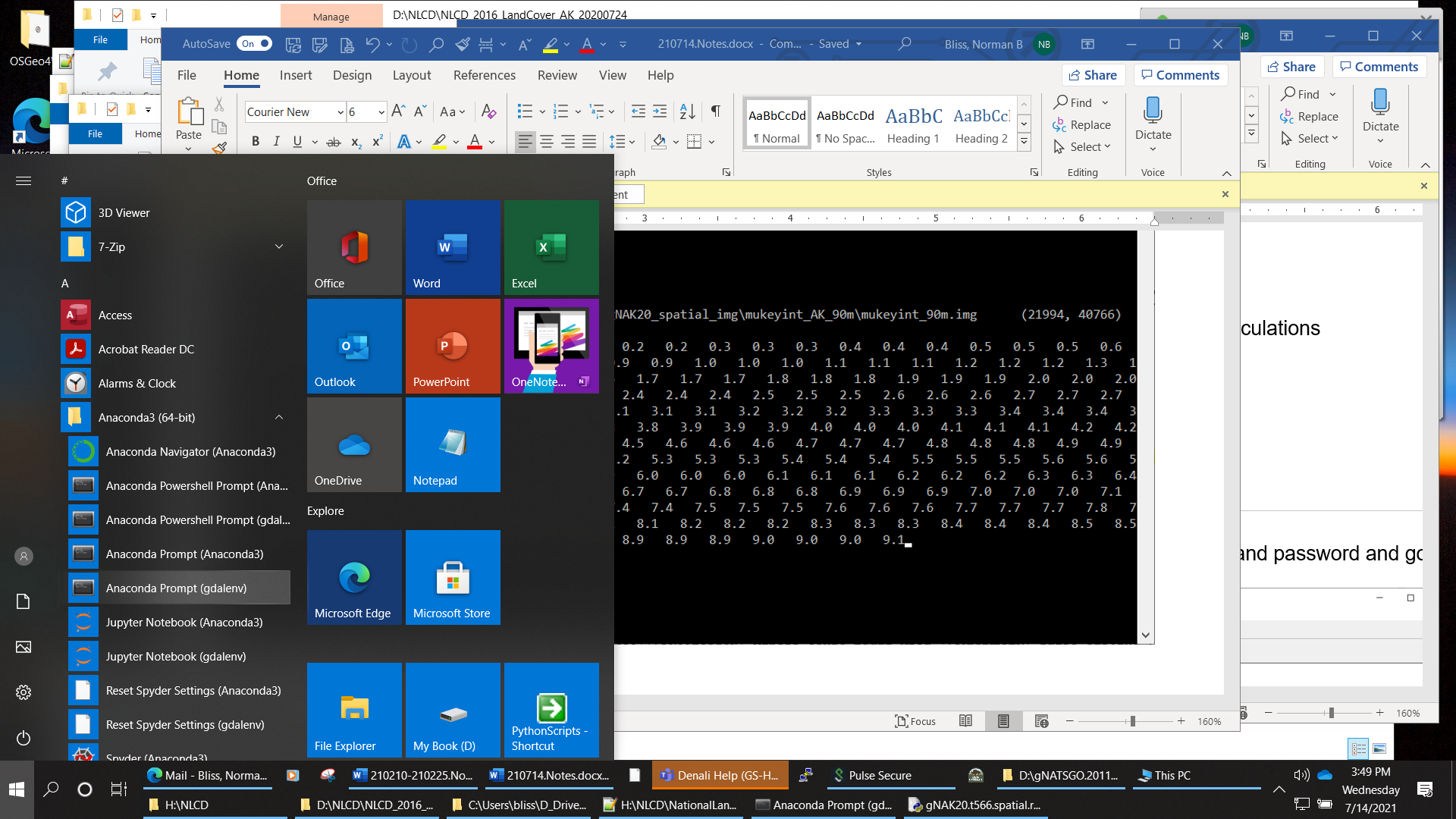 type "python " and the .py filenameBe sure there are no blanks in the pathnames (e.g., "D_drive", not "D drive")(gdalenv) C:\>python C:\Users\bliss\D_Drive\PythonScripts\gNAK20.t566.spatial.resample.10m_to_90m.Basic.01.pyStart  Wed Jul 14 15:27:40 2021       C:\Users\bliss\D_Drive\PythonScripts\gNAK20.t566.spatial.resample.10m_to_90m.Basic.01.pyTimer: Initial: step         0.00000, elapsed         0.00000numbers of columns and rows per internal virtual tile:    num_pixels_per_tile_col         4995    num_pixels_per_tile_row         4995filename_spatial_input  D:\gNATSGO.201120\gNATSGO_AK\gNAK20_spatial_img\mukeyint_AK_10m\mukeyint.imgInput image parameters:in_projectionPROJCS["WGS_1984_Albers",GEOGCS["GCS_WGS_1984",DATUM["WGS_1984",SPHEROID["WGS_84",6378137.0,298.257223563]],PRIMEM["Greenwich",0.0],UNIT["Degree",0.0174532925199433]],PROJECTION["Albers_Conic_Equal_Area"],PARAMETER["false_easting",0.0],PARAMETER["false_northing",0.0],PARAMETER["longitude_of_center",-154.0],PARAMETER["standard_parallel_1",55.0],PARAMETER["standard_parallel_2",65.0],PARAMETER["latitude_of_center",50.0],UNIT["Meter",1.0]]in_geotransform                       (-2175765.0, 10.0, 0.0, 2383965.0, 0.0, -10.0)in_nodatavalue  2147483647.0in_data_type                            4num_pixels_row_input               197946num_pixels_col_input               366894num_tiles_row                          40num_tiles_col                          74delta_xmin_soil_NLCD 56565.0delta_ymax_soil_NLCD 3855.0Input image parameters:in_NLCD_projectionPROJCS["WGS_1984_Albers",GEOGCS["WGS 84",DATUM["WGS_1984",SPHEROID["WGS 84",6378137,298.257223563,AUTHORITY["EPSG","7030"]],TOWGS84[0,0,0,-0,-0,-0,0],AUTHORITY["EPSG","6326"]],PRIMEM["Greenwich",0,AUTHORITY["EPSG","8901"]],UNIT["degree",0.0174532925199433,AUTHORITY["EPSG","9122"]],AUTHORITY["EPSG","4326"]],PROJECTION["Albers_Conic_Equal_Area"],PARAMETER["standard_parallel_1",55],PARAMETER["standard_parallel_2",65],PARAMETER["latitude_of_center",50],PARAMETER["longitude_of_center",-154],PARAMETER["false_easting",0],PARAMETER["false_northing",0],UNIT["meters",1]]in_NLCD_geotransform                       (-2232345.0, 30.0, 0.0, 2380125.0, 0.0, -30.0)WARNING:  The in_NLCD_nodatavalue is not defined in the input data.in_NLCD_data_type                         1num_pixels_row_in_NLCD                67844num_pixels_col_in_NLCD               124236num_tiles_row_in_NLCD                    14num_tiles_col_in_NLCD                    25xmin_in_NLCD                       -2232345ymax_in_NLCD                        2380125delta_xmin_soil_in_NLCD 56580.0delta_ymax_soil_in_NLCD 3840.0delta_xmin_soil_in_NLCD / 30. 1886.0delta_ymax_soil_in_NLCD / 30. 128.0filename_spatial_output   D:\gNATSGO.201120\gNATSGO_AK\gNAK20_spatial_img\mukeyint_AK_90m\mukeyint_90m.img      (21994, 40766)data_code_out  uint32percent complete:    0.0   0.0   0.1   0.1   0.1   0.2   0.2   0.2   0.3   0.3   0.3   0.4   0.4   0.4   0.5   0.5   0.5   0.6   0.6   0.6   0.7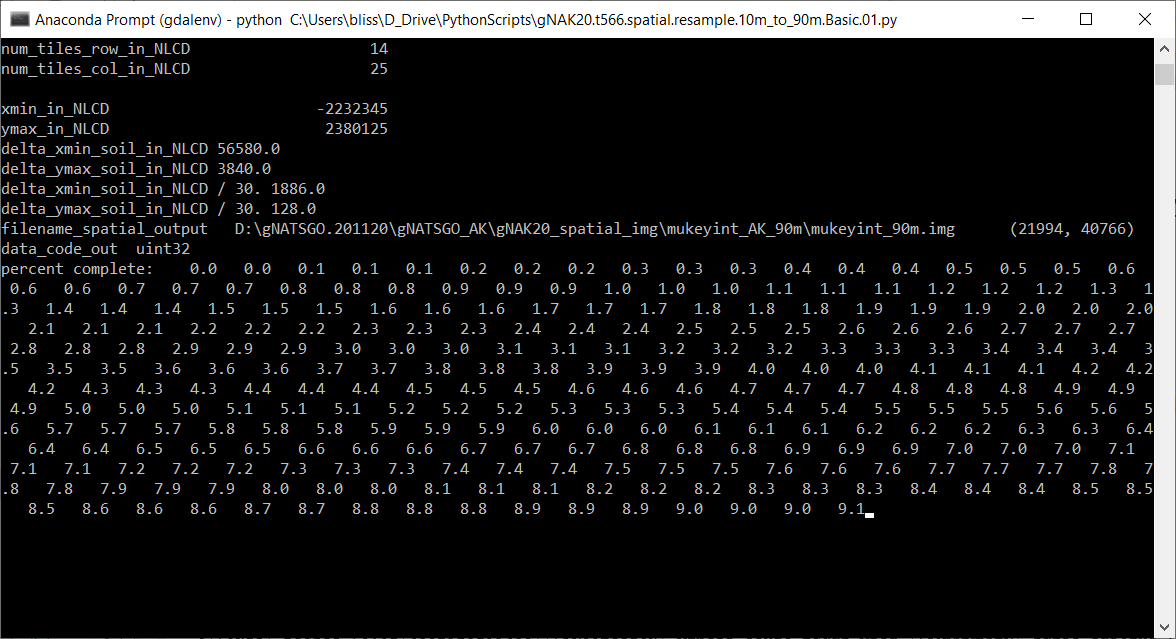 Courier 6The resampling program goes much faster once the zip program finished.  Maybe 1-2 hours rather than overnight.=-=-=(gdalenv) C:\>python C:\Users\bliss\D_Drive\PythonScripts\gNAK20.t566.spatial.resample.10m_to_90m.Basic.01.pyStart  Wed Jul 14 15:27:40 2021       C:\Users\bliss\D_Drive\PythonScripts\gNAK20.t566.spatial.resample.10m_to_90m.Basic.01.pyTimer: Initial: step         0.00000, elapsed         0.00000numbers of columns and rows per internal virtual tile:    num_pixels_per_tile_col         4995    num_pixels_per_tile_row         4995filename_spatial_input  D:\gNATSGO.201120\gNATSGO_AK\gNAK20_spatial_img\mukeyint_AK_10m\mukeyint.imgInput image parameters:in_projectionPROJCS["WGS_1984_Albers",GEOGCS["GCS_WGS_1984",DATUM["WGS_1984",SPHEROID["WGS_84",6378137.0,298.257223563]],PRIMEM["Greenwich",0.0],UNIT["Degree",0.0174532925199433]],PROJECTION["Albers_Conic_Equal_Area"],PARAMETER["false_easting",0.0],PARAMETER["false_northing",0.0],PARAMETER["longitude_of_center",-154.0],PARAMETER["standard_parallel_1",55.0],PARAMETER["standard_parallel_2",65.0],PARAMETER["latitude_of_center",50.0],UNIT["Meter",1.0]]in_geotransform                       (-2175765.0, 10.0, 0.0, 2383965.0, 0.0, -10.0)in_nodatavalue  2147483647.0in_data_type                            4num_pixels_row_input               197946num_pixels_col_input               366894num_tiles_row                          40num_tiles_col                          74delta_xmin_soil_NLCD 56565.0delta_ymax_soil_NLCD 3855.0Input image parameters:in_NLCD_projectionPROJCS["WGS_1984_Albers",GEOGCS["WGS 84",DATUM["WGS_1984",SPHEROID["WGS 84",6378137,298.257223563,AUTHORITY["EPSG","7030"]],TOWGS84[0,0,0,-0,-0,-0,0],AUTHORITY["EPSG","6326"]],PRIMEM["Greenwich",0,AUTHORITY["EPSG","8901"]],UNIT["degree",0.0174532925199433,AUTHORITY["EPSG","9122"]],AUTHORITY["EPSG","4326"]],PROJECTION["Albers_Conic_Equal_Area"],PARAMETER["standard_parallel_1",55],PARAMETER["standard_parallel_2",65],PARAMETER["latitude_of_center",50],PARAMETER["longitude_of_center",-154],PARAMETER["false_easting",0],PARAMETER["false_northing",0],UNIT["meters",1]]in_NLCD_geotransform                       (-2232345.0, 30.0, 0.0, 2380125.0, 0.0, -30.0)WARNING:  The in_NLCD_nodatavalue is not defined in the input data.in_NLCD_data_type                         1num_pixels_row_in_NLCD                67844num_pixels_col_in_NLCD               124236num_tiles_row_in_NLCD                    14num_tiles_col_in_NLCD                    25xmin_in_NLCD                       -2232345ymax_in_NLCD                        2380125delta_xmin_soil_in_NLCD 56580.0delta_ymax_soil_in_NLCD 3840.0delta_xmin_soil_in_NLCD / 30. 1886.0delta_ymax_soil_in_NLCD / 30. 128.0filename_spatial_output   D:\gNATSGO.201120\gNATSGO_AK\gNAK20_spatial_img\mukeyint_AK_90m\mukeyint_90m.img      (21994, 40766)data_code_out  uint32percent complete:    0.0   0.0   0.1   0.1   0.1   0.2   0.2   0.2   0.3   0.3   0.3   0.4   0.4   0.4   0.5   0.5   0.5   0.6   0.6   0.6   0.7   0.7   0.7   0.8   0.8   0.8   0.9   0.9   0.9   1.0   1.0   1.0   1.1   1.1   1.1   1.2   1.2   1.2   1.3   1.3   1.4   1.4   1.4   1.5   1.5   1.5   1.6   1.6   1.6   1.7   1.7   1.7   1.8   1.8   1.8   1.9   1.9   1.9   2.0   2.0   2.0   2.1   2.1   2.1   2.2   2.2   2.2   2.3   2.3   2.3   2.4   2.4   2.4   2.5   2.5   2.5   2.6   2.6   2.6   2.7   2.7   2.7   2.8   2.8   2.8   2.9   2.9   2.9   3.0   3.0   3.0   3.1   3.1   3.1   3.2   3.2   3.2   3.3   3.3   3.3   3.4   3.4   3.4   3.5   3.5   3.5   3.6   3.6   3.6   3.7   3.7   3.8   3.8   3.8   3.9   3.9   3.9   4.0   4.0   4.0   4.1   4.1   4.1   4.2   4.2   4.2   4.3   4.3   4.3   4.4   4.4   4.4   4.5   4.5   4.5   4.6   4.6   4.6   4.7   4.7   4.7   4.8   4.8   4.8   4.9   4.9   4.9   5.0   5.0   5.0   5.1   5.1   5.1   5.2   5.2   5.2   5.3   5.3   5.3   5.4   5.4   5.4   5.5   5.5   5.5   5.6   5.6   5.6   5.7   5.7   5.7   5.8   5.8   5.8   5.9   5.9   5.9   6.0   6.0   6.0   6.1   6.1   6.1   6.2   6.2   6.2   6.3   6.3   6.4   6.4   6.4   6.5   6.5   6.5   6.6   6.6   6.6   6.7   6.7   6.7   6.8   6.8   6.8   6.9   6.9   6.9   7.0   7.0   7.0   7.1   7.1   7.1   7.2   7.2   7.2   7.3   7.3   7.3   7.4   7.4   7.4   7.5   7.5   7.5   7.6   7.6   7.6   7.7   7.7   7.7   7.8   7.8   7.8   7.9   7.9   7.9   8.0   8.0   8.0   8.1   8.1   8.1   8.2   8.2   8.2   8.3   8.3   8.3   8.4   8.4   8.4   8.5   8.5   8.5   8.6   8.6   8.6   8.7   8.7   8.8   8.8   8.8   8.9   8.9   8.9   9.0   9.0   9.0   9.1   9.1   9.1   9.2   9.2   9.2   9.3   9.3   9.3   9.4   9.4   9.4   9.5   9.5   9.5   9.6   9.6   9.6   9.7   9.7   9.7   9.8   9.8   9.8   9.9   9.9   9.9  10.0  10.0  10.0  10.1  10.1  10.1  10.2  10.2  10.2  10.3  10.3  10.3  10.4  10.4  10.4  10.5  10.5  10.5  10.6  10.6  10.6  10.7  10.7  10.7  10.8  10.8  10.8  10.9  10.9  10.9  11.0  11.0  11.0  11.1  11.1  11.1  11.2  11.2  11.2  11.3  11.3  11.4  11.4  11.4  11.5  11.5  11.5  11.6  11.6  11.6  11.7  11.7  11.7  11.8  11.8  11.8  11.9  11.9  11.9  12.0  12.0  12.0  12.1  12.1  12.1  12.2  12.2  12.2  12.3  12.3  12.3  12.4  12.4  12.4  12.5  12.5  12.5  12.6  12.6  12.6  12.7  12.7  12.7  12.8  12.8  12.8  12.9  12.9  12.9  13.0  13.0  13.0  13.1  13.1  13.1  13.2  13.2  13.2  13.3  13.3  13.3  13.4  13.4  13.4  13.5  13.5  13.5  13.6  13.6  13.6  13.7  13.7  13.8  13.8  13.8  13.9  13.9  13.9  14.0  14.0  14.0  14.1  14.1  14.1  14.2  14.2  14.2  14.3  14.3  14.3  14.4  14.4  14.4  14.5  14.5  14.5  14.6  14.6  14.6  14.7  14.7  14.7  14.8  14.8  14.8  14.9  14.9  14.9  15.0  15.0  15.0  15.1  15.1  15.1  15.2  15.2  15.2  15.3  15.3  15.3  15.4  15.4  15.4  15.5  15.5  15.5  15.6  15.6  15.6  15.7  15.7  15.7  15.8  15.8  15.8  15.9  15.9  15.9  16.0  16.0  16.0  16.1  16.1  16.1  16.2  16.2  16.2  16.3  16.3  16.4  16.4  16.4  16.5  16.5  16.5  16.6  16.6  16.6  16.7  16.7  16.7  16.8  16.8  16.8  16.9  16.9  16.9  17.0  17.0  17.0  17.1  17.1  17.1  17.2  17.2  17.2  17.3  17.3  17.3  17.4  17.4  17.4  17.5  17.5  17.5  17.6  17.6  17.6  17.7  17.7  17.7  17.8  17.8  17.8  17.9  17.9  17.9  18.0  18.0  18.0  18.1  18.1  18.1  18.2  18.2  18.2  18.3  18.3  18.3  18.4  18.4  18.4  18.5  18.5  18.5  18.6  18.6  18.6  18.7  18.7  18.8  18.8  18.8  18.9  18.9  18.9  19.0  19.0  19.0  19.1  19.1  19.1  19.2  19.2  19.2  19.3  19.3  19.3  19.4  19.4  19.4  19.5  19.5  19.5  19.6  19.6  19.6  19.7  19.7  19.7  19.8  19.8  19.8  19.9  19.9  19.9  20.0  20.0  20.0  20.1  20.1  20.1  20.2  20.2  20.2  20.3  20.3  20.3  20.4  20.4  20.4  20.5  20.5  20.5  20.6  20.6  20.6  20.7  20.7  20.7  20.8  20.8  20.8  20.9  20.9  20.9  21.0  21.0  21.0  21.1  21.1  21.1  21.2  21.2  21.2  21.3  21.3  21.4  21.4  21.4  21.5  21.5  21.5  21.6  21.6  21.6  21.7  21.7  21.7  21.8  21.8  21.8  21.9  21.9  21.9  22.0  22.0  22.0  22.1  22.1  22.1  22.2  22.2  22.2  22.3  22.3  22.3  22.4  22.4  22.4  22.5  22.5  22.5  22.6  22.6  22.6  22.7  22.7  22.7  22.8  22.8  22.8  22.9  22.9  22.9  23.0  23.0  23.0  23.1  23.1  23.1  23.2  23.2  23.2  23.3  23.3  23.3  23.4  23.4  23.4  23.5  23.5  23.5  23.6  23.6  23.6  23.7  23.7  23.8  23.8  23.8  23.9  23.9  23.9  24.0  24.0  24.0  24.1  24.1  24.1  24.2  24.2  24.2  24.3  24.3  24.3  24.4  24.4  24.4  24.5  24.5  24.5  24.6  24.6  24.6  24.7  24.7  24.7  24.8  24.8  24.8  24.9  24.9  24.9  25.0  25.0  25.0  25.1  25.1  25.1  25.2  25.2  25.2  25.3  25.3  25.3  25.4  25.4  25.4  25.5  25.5  25.5  25.6  25.6  25.6  25.7  25.7  25.7  25.8  25.8  25.8  25.9  25.9  25.9  26.0  26.0  26.0  26.1  26.1  26.1  26.2  26.2  26.2  26.3  26.3  26.4  26.4  26.4  26.5  26.5  26.5  26.6  26.6  26.6  26.7  26.7  26.7  26.8  26.8  26.8  26.9  26.9  26.9  27.0  27.0  27.0  27.1  27.1  27.1  27.2  27.2  27.2  27.3  27.3  27.3  27.4  27.4  27.4  27.5  27.5  27.5  27.6  27.6  27.6  27.7  27.7  27.7  27.8  27.8  27.8  27.9  27.9  27.9  28.0  28.0  28.0  28.1  28.1  28.1  28.2  28.2  28.2  28.3  28.3  28.3  28.4  28.4  28.4  28.5  28.5  28.5  28.6  28.6  28.6  28.7  28.7  28.8  28.8  28.8  28.9  28.9  28.9  29.0  29.0  29.0  29.1  29.1  29.1  29.2  29.2  29.2  29.3  29.3  29.3  29.4  29.4  29.4  29.5  29.5  29.5  29.6  29.6  29.6  29.7  29.7  29.7  29.8  29.8  29.8  29.9  29.9  29.9  30.0  30.0  30.0  30.1  30.1  30.1  30.2  30.2  30.2  30.3  30.3  30.3  30.4  30.4  30.4  30.5  30.5  30.5  30.6  30.6  30.6  30.7  30.7  30.7  30.8  30.8  30.8  30.9  30.9  30.9  31.0  31.0  31.0  31.1  31.1  31.1  31.2  31.2  31.2  31.3  31.3  31.4  31.4  31.4  31.5  31.5  31.5  31.6  31.6  31.6  31.7  31.7  31.7  31.8  31.8  31.8  31.9  31.9  31.9  32.0  32.0  32.0  32.1  32.1  32.1  32.2  32.2  32.2  32.3  32.3  32.3  32.4  32.4  32.4  32.5  32.5  32.5  32.6  32.6  32.6  32.7  32.7  32.7  32.8  32.8  32.8  32.9  32.9  32.9  33.0  33.0  33.0  33.1  33.1  33.1  33.2  33.2  33.2  33.3  33.3  33.3  33.4  33.4  33.4  33.5  33.5  33.5  33.6  33.6  33.6  33.7  33.7  33.8  33.8  33.8  33.9  33.9  33.9  34.0  34.0  34.0  34.1  34.1  34.1  34.2  34.2  34.2  34.3  34.3  34.3  34.4  34.4  34.4  34.5  34.5  34.5  34.6  34.6  34.6  34.7  34.7  34.7  34.8  34.8  34.8  34.9  34.9  34.9  35.0  35.0  35.0  35.1  35.1  35.1  35.2  35.2  35.2  35.3  35.3  35.3  35.4  35.4  35.4  35.5  35.5  35.5  35.6  35.6  35.6  35.7  35.7  35.7  35.8  35.8  35.8  35.9  35.9  35.9  36.0  36.0  36.0  36.1  36.1  36.1  36.2  36.2  36.2  36.3  36.3  36.4  36.4  36.4  36.5  36.5  36.5  36.6  36.6  36.6  36.7  36.7  36.7  36.8  36.8  36.8  36.9  36.9  36.9  37.0  37.0  37.0  37.1  37.1  37.1  37.2  37.2  37.2  37.3  37.3  37.3  37.4  37.4  37.4  37.5  37.5  37.5  37.6  37.6  37.6  37.7  37.7  37.7  37.8  37.8  37.8  37.9  37.9  37.9  38.0  38.0  38.0  38.1  38.1  38.1  38.2  38.2  38.2  38.3  38.3  38.3  38.4  38.4  38.4  38.5  38.5  38.5  38.6  38.6  38.6  38.7  38.7  38.8  38.8  38.8  38.9  38.9  38.9  39.0  39.0  39.0  39.1  39.1  39.1  39.2  39.2  39.2  39.3  39.3  39.3  39.4  39.4  39.4  39.5  39.5  39.5  39.6  39.6  39.6  39.7  39.7  39.7  39.8  39.8  39.8  39.9  39.9  39.9  40.0  40.0  40.0  40.1  40.1  40.1  40.2  40.2  40.2  40.3  40.3  40.3  40.4  40.4  40.4  40.5  40.5  40.5  40.6  40.6  40.6  40.7  40.7  40.7  40.8  40.8  40.8  40.9  40.9  40.9  41.0  41.0  41.0  41.1  41.1  41.1  41.2  41.2  41.2  41.3  41.3  41.4  41.4  41.4  41.5  41.5  41.5  41.6  41.6  41.6  41.7  41.7  41.7  41.8  41.8  41.8  41.9  41.9  41.9  42.0  42.0  42.0  42.1  42.1  42.1  42.2  42.2  42.2  42.3  42.3  42.3  42.4  42.4  42.4  42.5  42.5  42.5  42.6  42.6  42.6  42.7  42.7  42.7  42.8  42.8  42.8  42.9  42.9  42.9  43.0  43.0  43.0  43.1  43.1  43.1  43.2  43.2  43.2  43.3  43.3  43.3  43.4  43.4  43.4  43.5  43.5  43.5  43.6  43.6  43.6  43.7  43.7  43.8  43.8  43.8  43.9  43.9  43.9  44.0  44.0  44.0  44.1  44.1  44.1  44.2  44.2  44.2  44.3  44.3  44.3  44.4  44.4  44.4  44.5  44.5  44.5  44.6  44.6  44.6  44.7  44.7  44.7  44.8  44.8  44.8  44.9  44.9  44.9  45.0  45.0  45.0  45.1  45.1  45.1  45.2  45.2  45.2  45.3  45.3  45.3  45.4  45.4  45.4  45.5  45.5  45.5  45.6  45.6  45.6  45.7  45.7  45.7  45.8  45.8  45.8  45.9  45.9  45.9  46.0  46.0  46.0  46.1  46.1  46.1  46.2  46.2  46.2  46.3  46.3  46.4  46.4  46.4  46.5  46.5  46.5  46.6  46.6  46.6  46.7  46.7  46.7  46.8  46.8  46.8  46.9  46.9  46.9  47.0  47.0  47.0  47.1  47.1  47.1  47.2  47.2  47.2  47.3  47.3  47.3  47.4  47.4  47.4  47.5  47.5  47.5  47.6  47.6  47.6  47.7  47.7  47.7  47.8  47.8  47.8  47.9  47.9  47.9  48.0  48.0  48.0  48.1  48.1  48.1  48.2  48.2  48.2  48.3  48.3  48.3  48.4  48.4  48.4  48.5  48.5  48.5  48.6  48.6  48.6  48.7  48.7  48.8  48.8  48.8  48.9  48.9  48.9  49.0  49.0  49.0  49.1  49.1  49.1  49.2  49.2  49.2  49.3  49.3  49.3  49.4  49.4  49.4  49.5  49.5  49.5  49.6  49.6  49.6  49.7  49.7  49.7  49.8  49.8  49.8  49.9  49.9  49.9  50.0  50.0  50.0  50.1  50.1  50.1  50.2  50.2  50.2  50.3  50.3  50.3  50.4  50.4  50.4  50.5  50.5  50.5  50.6  50.6  50.6  50.7  50.7  50.7  50.8  50.8  50.8  50.9  50.9  50.9  51.0  51.0  51.0  51.1  51.1  51.1  51.2  51.2  51.2  51.3  51.3  51.4  51.4  51.4  51.5  51.5  51.5  51.6  51.6  51.6  51.7  51.7  51.7  51.8  51.8  51.8  51.9  51.9  51.9  52.0  52.0  52.0  52.1  52.1  52.1  52.2  52.2  52.2  52.3  52.3  52.3  52.4  52.4  52.4  52.5  52.5  52.5  52.6  52.6  52.6  52.7  52.7  52.7  52.8  52.8  52.8  52.9  52.9  52.9  53.0  53.0  53.0  53.1  53.1  53.1  53.2  53.2  53.2  53.3  53.3  53.3  53.4  53.4  53.4  53.5  53.5  53.5  53.6  53.6  53.6  53.7  53.7  53.8  53.8  53.8  53.9  53.9  53.9  54.0  54.0  54.0  54.1  54.1  54.1  54.2  54.2  54.2  54.3  54.3  54.3  54.4  54.4  54.4  54.5  54.5  54.5  54.6  54.6  54.6  54.7  54.7  54.7  54.8  54.8  54.8  54.9  54.9  54.9  55.0  55.0  55.0  55.1  55.1  55.1  55.2  55.2  55.2  55.3  55.3  55.3  55.4  55.4  55.4  55.5  55.5  55.5  55.6  55.6  55.6  55.7  55.7  55.7  55.8  55.8  55.8  55.9  55.9  55.9  56.0  56.0  56.0  56.1  56.1  56.1  56.2  56.2  56.2  56.3  56.3  56.4  56.4  56.4  56.5  56.5  56.5  56.6  56.6  56.6  56.7  56.7  56.7  56.8  56.8  56.8  56.9  56.9  56.9  57.0  57.0  57.0  57.1  57.1  57.1  57.2  57.2  57.2  57.3  57.3  57.3  57.4  57.4  57.4  57.5  57.5  57.5  57.6  57.6  57.6  57.7  57.7  57.7  57.8  57.8  57.8  57.9  57.9  57.9  58.0  58.0  58.0  58.1  58.1  58.1  58.2  58.2  58.2  58.3  58.3  58.3  58.4  58.4  58.4  58.5  58.5  58.5  58.6  58.6  58.6  58.7  58.7  58.8  58.8  58.8  58.9  58.9  58.9  59.0  59.0  59.0  59.1  59.1  59.1  59.2  59.2  59.2  59.3  59.3  59.3  59.4  59.4  59.4  59.5  59.5  59.5  59.6  59.6  59.6  59.7  59.7  59.7  59.8  59.8  59.8  59.9  59.9  59.9  60.0  60.0  60.0  60.1  60.1  60.1  60.2  60.2  60.2  60.3  60.3  60.3  60.4  60.4  60.4  60.5  60.5  60.5  60.6  60.6  60.6  60.7  60.7  60.7  60.8  60.8  60.8  60.9  60.9  60.9  61.0  61.0  61.0  61.1  61.1  61.1  61.2  61.2  61.2  61.3  61.3  61.4  61.4  61.4  61.5  61.5  61.5  61.6  61.6  61.6  61.7  61.7  61.7  61.8  61.8  61.8  61.9  61.9  61.9  62.0  62.0  62.0  62.1  62.1  62.1  62.2  62.2  62.2  62.3  62.3  62.3  62.4  62.4  62.4  62.5  62.5  62.5  62.6  62.6  62.6  62.7  62.7  62.7  62.8  62.8  62.8  62.9  62.9  62.9  63.0  63.0  63.0  63.1  63.1  63.1  63.2  63.2  63.2  63.3  63.3  63.3  63.4  63.4  63.4  63.5  63.5  63.5  63.6  63.6  63.6  63.7  63.7  63.8  63.8  63.8  63.9  63.9  63.9  64.0  64.0  64.0  64.1  64.1  64.1  64.2  64.2  64.2  64.3  64.3  64.3  64.4  64.4  64.4  64.5  64.5  64.5  64.6  64.6  64.6  64.7  64.7  64.7  64.8  64.8  64.8  64.9  64.9  64.9  65.0  65.0  65.0  65.1  65.1  65.1  65.2  65.2  65.2  65.3  65.3  65.3  65.4  65.4  65.4  65.5  65.5  65.5  65.6  65.6  65.6  65.7  65.7  65.7  65.8  65.8  65.8  65.9  65.9  65.9  66.0  66.0  66.0  66.1  66.1  66.1  66.2  66.2  66.2  66.3  66.3  66.4  66.4  66.4  66.5  66.5  66.5  66.6  66.6  66.6  66.7  66.7  66.7  66.8  66.8  66.8  66.9  66.9  66.9  67.0  67.0  67.0  67.1  67.1  67.1  67.2  67.2  67.2  67.3  67.3  67.3  67.4  67.4  67.4  67.5  67.5  67.5  67.6  67.6  67.6  67.7  67.7  67.7  67.8  67.8  67.8  67.9  67.9  67.9  68.0  68.0  68.0  68.1  68.1  68.1  68.2  68.2  68.2  68.3  68.3  68.3  68.4  68.4  68.4  68.5  68.5  68.5  68.6  68.6  68.6  68.7  68.7  68.8  68.8  68.8  68.9  68.9  68.9  69.0  69.0  69.0  69.1  69.1  69.1  69.2  69.2  69.2  69.3  69.3  69.3  69.4  69.4  69.4  69.5  69.5  69.5  69.6  69.6  69.6  69.7  69.7  69.7  69.8  69.8  69.8  69.9  69.9  69.9  70.0  70.0  70.0  70.1  70.1  70.1  70.2  70.2  70.2  70.3  70.3  70.3  70.4  70.4  70.4  70.5  70.5  70.5  70.6  70.6  70.6  70.7  70.7  70.7  70.8  70.8  70.8  70.9  70.9  70.9  71.0  71.0  71.0  71.1  71.1  71.1  71.2  71.2  71.2  71.3  71.3  71.4  71.4  71.4  71.5  71.5  71.5  71.6  71.6  71.6  71.7  71.7  71.7  71.8  71.8  71.8  71.9  71.9  71.9  72.0  72.0  72.0  72.1  72.1  72.1  72.2  72.2  72.2  72.3  72.3  72.3  72.4  72.4  72.4  72.5  72.5  72.5  72.6  72.6  72.6  72.7  72.7  72.7  72.8  72.8  72.8  72.9  72.9  72.9  73.0  73.0  73.0  73.1  73.1  73.1  73.2  73.2  73.2  73.3  73.3  73.3  73.4  73.4  73.4  73.5  73.5  73.5  73.6  73.6  73.6  73.7  73.7  73.8  73.8  73.8  73.9  73.9  73.9  74.0  74.0  74.0  74.1  74.1  74.1  74.2  74.2  74.2  74.3  74.3  74.3  74.4  74.4  74.4  74.5  74.5  74.5  74.6  74.6  74.6  74.7  74.7  74.7  74.8  74.8  74.8  74.9  74.9  74.9  75.0  75.0  75.0  75.1  75.1  75.1  75.2  75.2  75.2  75.3  75.3  75.3  75.4  75.4  75.4  75.5  75.5  75.5  75.6  75.6  75.6  75.7  75.7  75.7  75.8  75.8  75.8  75.9  75.9  75.9  76.0  76.0  76.0  76.1  76.1  76.1  76.2  76.2  76.2  76.3  76.3  76.4  76.4  76.4  76.5  76.5  76.5  76.6  76.6  76.6  76.7  76.7  76.7  76.8  76.8  76.8  76.9  76.9  76.9  77.0  77.0  77.0  77.1  77.1  77.1  77.2  77.2  77.2  77.3  77.3  77.3  77.4  77.4  77.4  77.5  77.5  77.5  77.6  77.6  77.6  77.7  77.7  77.7  77.8  77.8  77.8  77.9  77.9  77.9  78.0  78.0  78.0  78.1  78.1  78.1  78.2  78.2  78.2  78.3  78.3  78.3  78.4  78.4  78.4  78.5  78.5  78.5  78.6  78.6  78.6  78.7  78.7  78.8  78.8  78.8  78.9  78.9  78.9  79.0  79.0  79.0  79.1  79.1  79.1  79.2  79.2  79.2  79.3  79.3  79.3  79.4  79.4  79.4  79.5  79.5  79.5  79.6  79.6  79.6  79.7  79.7  79.7  79.8  79.8  79.8  79.9  79.9  79.9  80.0  80.0  80.0  80.1  80.1  80.1  80.2  80.2  80.2  80.3  80.3  80.3  80.4  80.4  80.4  80.5  80.5  80.5  80.6  80.6  80.6  80.7  80.7  80.7  80.8  80.8  80.8  80.9  80.9  80.9  81.0  81.0  81.0  81.1  81.1  81.1  81.2  81.2  81.2  81.3  81.3  81.4  81.4  81.4  81.5  81.5  81.5  81.6  81.6  81.6  81.7  81.7  81.7  81.8  81.8  81.8  81.9  81.9  81.9  82.0  82.0  82.0  82.1  82.1  82.1  82.2  82.2  82.2  82.3  82.3  82.3  82.4  82.4  82.4  82.5  82.5  82.5  82.6  82.6  82.6  82.7  82.7  82.7  82.8  82.8  82.8  82.9  82.9  82.9  83.0  83.0  83.0  83.1  83.1  83.1  83.2  83.2  83.2  83.3  83.3  83.3  83.4  83.4  83.4  83.5  83.5  83.5  83.6  83.6  83.6  83.7  83.7  83.8  83.8  83.8  83.9  83.9  83.9  84.0  84.0  84.0  84.1  84.1  84.1  84.2  84.2  84.2  84.3  84.3  84.3  84.4  84.4  84.4  84.5  84.5  84.5  84.6  84.6  84.6  84.7  84.7  84.7  84.8  84.8  84.8  84.9  84.9  84.9  85.0  85.0  85.0  85.1  85.1  85.1  85.2  85.2  85.2  85.3  85.3  85.3  85.4  85.4  85.4  85.5  85.5  85.5  85.6  85.6  85.6  85.7  85.7  85.7  85.8  85.8  85.8  85.9  85.9  85.9  86.0  86.0  86.0  86.1  86.1  86.1  86.2  86.2  86.2  86.3  86.3  86.4  86.4  86.4  86.5  86.5  86.5  86.6  86.6  86.6  86.7  86.7  86.7  86.8  86.8  86.8  86.9  86.9  86.9  87.0  87.0  87.0  87.1  87.1  87.1  87.2  87.2  87.2  87.3  87.3  87.3  87.4  87.4  87.4  87.5  87.5  87.5  87.6  87.6  87.6  87.7  87.7  87.7  87.8  87.8  87.8  87.9  87.9  87.9  88.0  88.0  88.0  88.1  88.1  88.1  88.2  88.2  88.2  88.3  88.3  88.3  88.4  88.4  88.4  88.5  88.5  88.5  88.6  88.6  88.6  88.7  88.7  88.8  88.8  88.8  88.9  88.9  88.9  89.0  89.0  89.0  89.1  89.1  89.1  89.2  89.2  89.2  89.3  89.3  89.3  89.4  89.4  89.4  89.5  89.5  89.5  89.6  89.6  89.6  89.7  89.7  89.7  89.8  89.8  89.8  89.9  89.9  89.9  90.0  90.0  90.0  90.1  90.1  90.1  90.2  90.2  90.2  90.3  90.3  90.3  90.4  90.4  90.4  90.5  90.5  90.5  90.6  90.6  90.6  90.7  90.7  90.7  90.8  90.8  90.8  90.9  90.9  90.9  91.0  91.0  91.0  91.1  91.1  91.1  91.2  91.2  91.2  91.3  91.3  91.4  91.4  91.4  91.5  91.5  91.5  91.6  91.6  91.6  91.7  91.7  91.7  91.8  91.8  91.8  91.9  91.9  91.9  92.0  92.0  92.0  92.1  92.1  92.1  92.2  92.2  92.2  92.3  92.3  92.3  92.4  92.4  92.4  92.5  92.5  92.5  92.6  92.6  92.6  92.7  92.7  92.7  92.8  92.8  92.8  92.9  92.9  92.9  93.0  93.0  93.0  93.1  93.1  93.1  93.2  93.2  93.2  93.3  93.3  93.3  93.4  93.4  93.4  93.5  93.5  93.5  93.6  93.6  93.6  93.7  93.7  93.8  93.8  93.8  93.9  93.9  93.9  94.0  94.0  94.0  94.1  94.1  94.1  94.2  94.2  94.2  94.3  94.3  94.3  94.4  94.4  94.4  94.5  94.5  94.5  94.6  94.6  94.6  94.7  94.7  94.7  94.8  94.8  94.8  94.9  94.9  94.9  95.0  95.0  95.0  95.1  95.1  95.1  95.2  95.2  95.2  95.3  95.3  95.3  95.4  95.4  95.4  95.5  95.5  95.5  95.6  95.6  95.6  95.7  95.7  95.7  95.8  95.8  95.8  95.9  95.9  95.9  96.0  96.0  96.0  96.1  96.1  96.1  96.2  96.2  96.2  96.3  96.3  96.4  96.4  96.4  96.5  96.5  96.5  96.6  96.6  96.6  96.7  96.7  96.7  96.8  96.8  96.8  96.9  96.9  96.9  97.0  97.0  97.0  97.1  97.1  97.1  97.2  97.2  97.2  97.3  97.3  97.3  97.4  97.4  97.4  97.5  97.5  97.5  97.6  97.6  97.6  97.7  97.7  97.7  97.8  97.8  97.8  97.9  97.9  97.9  98.0  98.0  98.0  98.1  98.1  98.1  98.2  98.2  98.2  98.3  98.3  98.3  98.4  98.4  98.4  98.5  98.5  98.5  98.6  98.6  98.6  98.7  98.7  98.8  98.8  98.8  98.9  98.9  98.9  99.0  99.0  99.0  99.1  99.1  99.1  99.2  99.2  99.2  99.3  99.3  99.3  99.4  99.4  99.4  99.5  99.5  99.5  99.6  99.6  99.6  99.7  99.7  99.7  99.8  99.8  99.8  99.9  99.9  99.9 100.0percent complete: 100.0Traceback (most recent call last):  File "C:\Users\bliss\D_Drive\PythonScripts\gNAK20.t566.spatial.resample.10m_to_90m.Basic.01.py", line 707, in <module>    print 'Created         %s' % filename_outNameError: name 'filename_out' is not definedNonename 'filename_out' is not definedTimer: ERROR Finish: elapsed      5897.83052   elapsed                   98.297 minutes,        1.638 hoursERROR Finish  Wed Jul 14 17:05:58 2021       C:\Users\bliss\D_Drive\PythonScripts\gNAK20.t566.spatial.resample.10m_to_90m.Basic.01.py(gdalenv) C:\>correct the line in error        print 'Created         %s' % filename_spatial_outputSave as:  gNAK20.t566.spatial.resample.10m_to_90m.Basic.02.FIX_AFTER_RUN.pyCourier 6View the output dataset: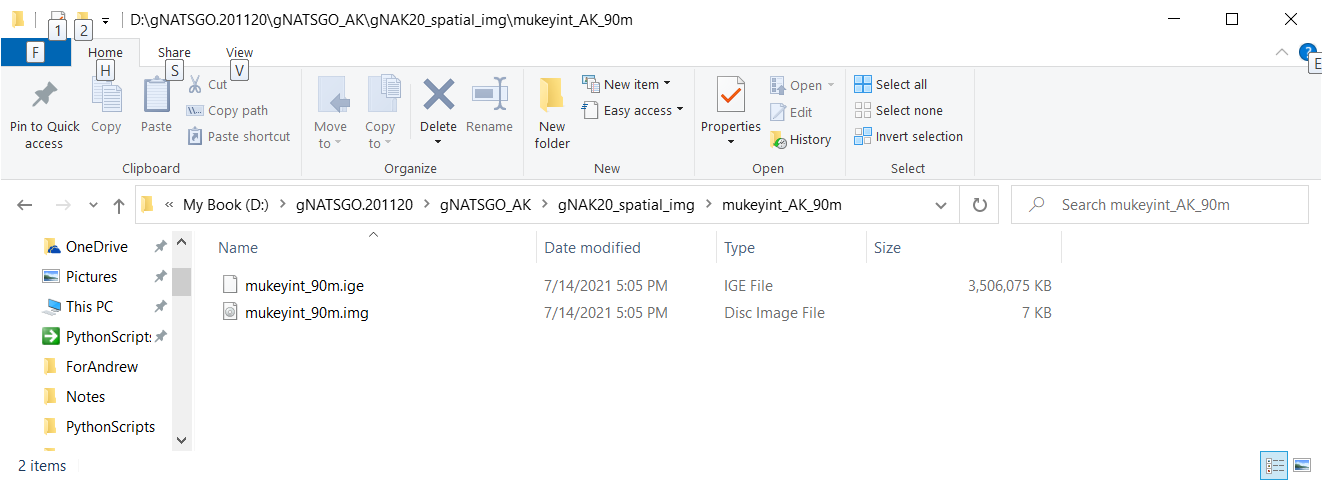 Courier 6View in ArcGIS Let ArcMap build the pyramids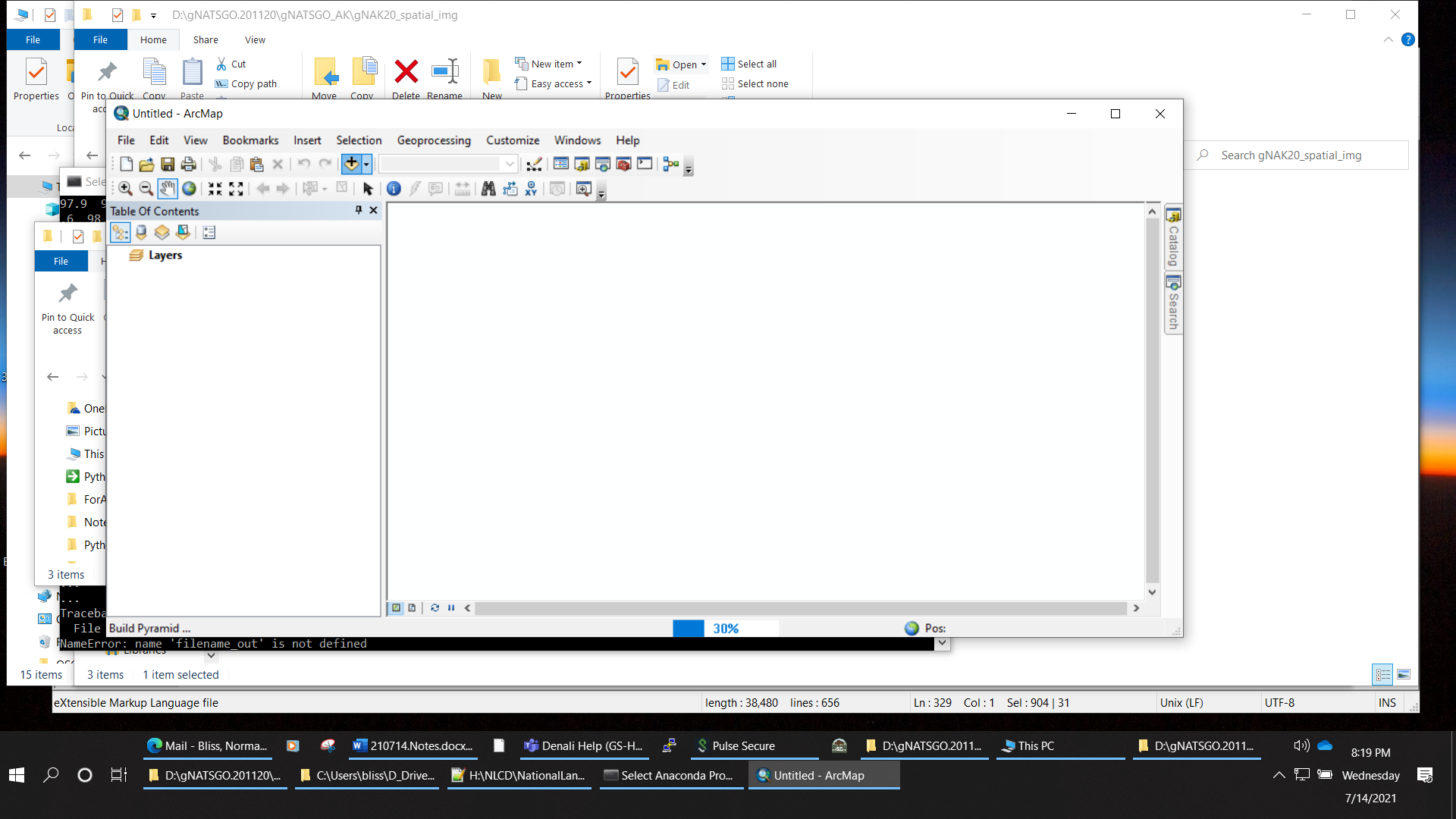 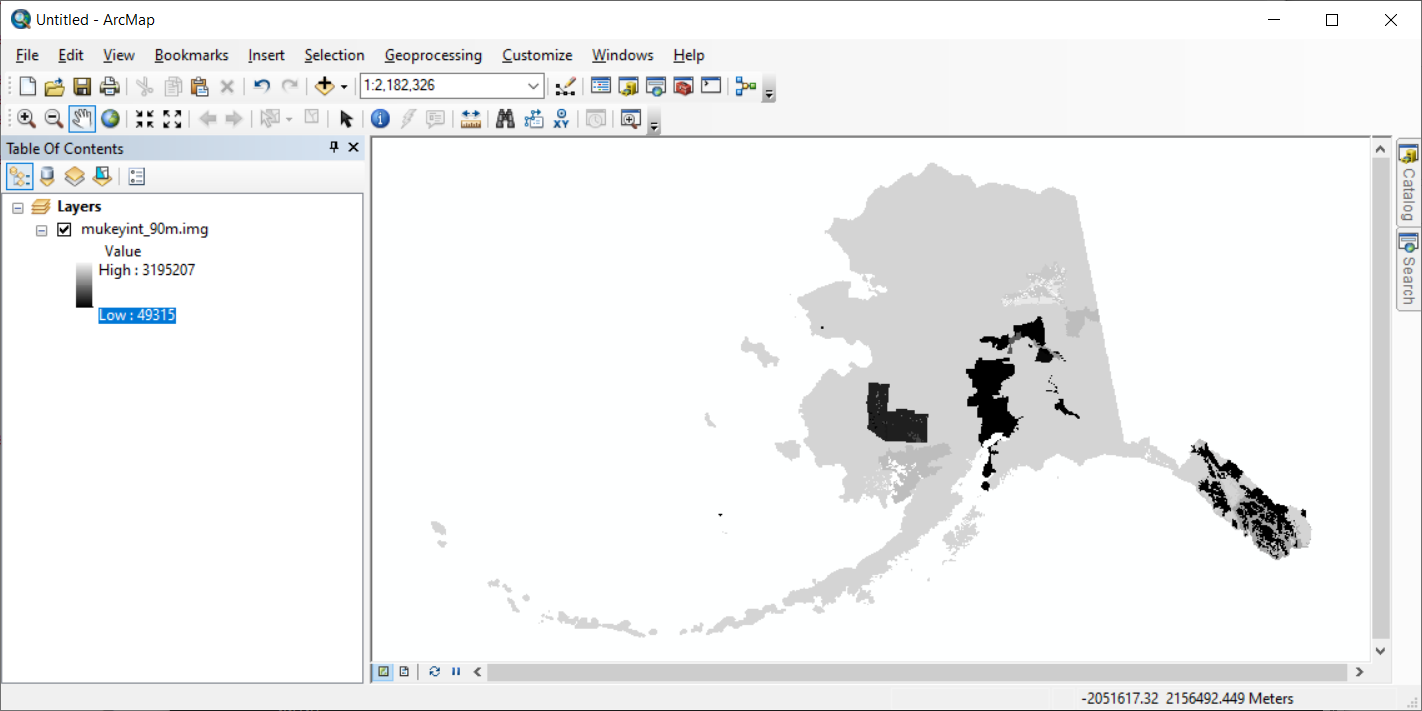 After building pyramids.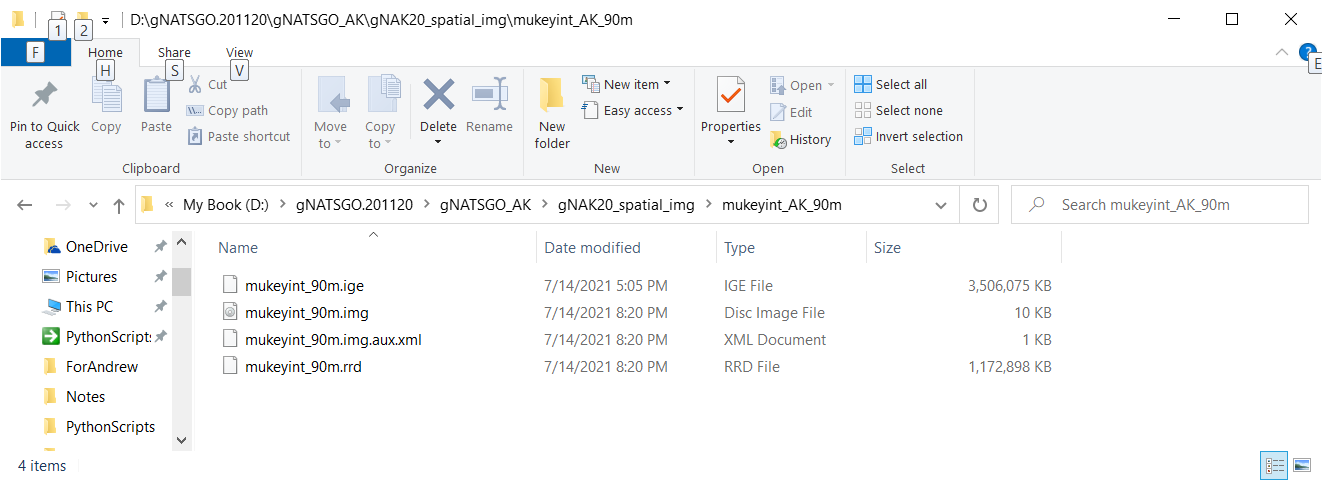 Courier 6This looks fine. Zip and post for Andrew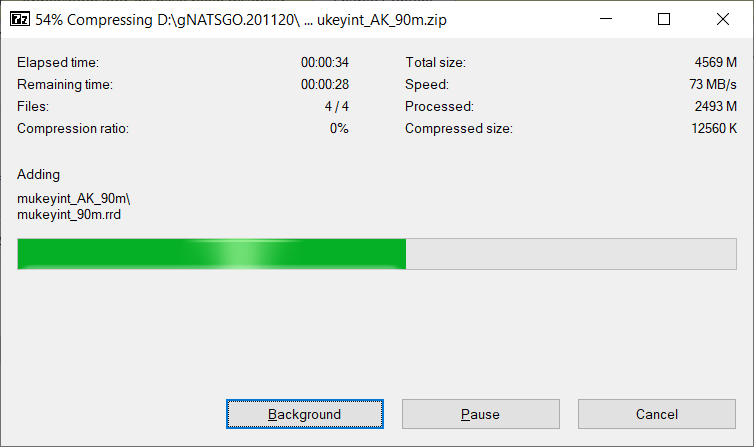 Disconnect D: driveaccess Pulse Secure to access edcftpreconnect D: drivecopy to EDCFTPCourier 6Arial 10Courier 6Arial 10Courier 6Arial 10Courier 6Arial 10Courier 6Arial 10Courier 6Arial 10Courier 6Arial 10Courier 6Arial 10Courier 6Arial 10Courier 6Arial 10Courier 6Arial 10Courier 6Arial 10Courier 6Arial 10Courier 6Arial 10Courier 6Arial 10Courier 6